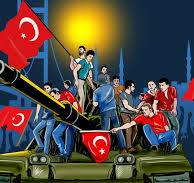 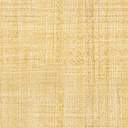 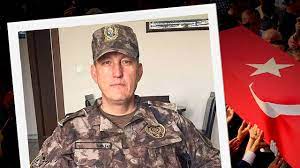 15 TEMMUZ DÜZCE ŞEHİDİEMNİYET MÜDÜRÜ UFUK BAYSAN                                     İSTİKLAL MARŞI          Korkma, sönmez bu şafaklarda yüzen al sancak;
           Sönmeden yurdumun üstünde tüten en son ocak.
           O benim milletimin yıldızıdır, parlayacak;
           O benimdir, o benim milletimindir ancak.                       Çatma, kurban olayım, çehreni ey nazlı hilal!
                      Kahraman ırkıma bir gül! Ne bu şiddet, bu celal?
                      Sana olmaz dökülen kanlarımız sonra helal…
                      Hakkıdır, hakk’a tapan, milletimin istiklal!           Ben ezelden beridir hür yaşadım, hür yaşarım.
           Hangi çılgın bana zincir vuracakmış? Şaşarım! 
           Kükremiş sel gibiyim, bendimi çiğner, aşarım.
           Yırtarım dağları, enginlere sığmam, taşarım.                       Garbın afakını sarmışsa çelik zırhlı duvar,
                      Benim iman dolu göğsüm gibi serhaddim var.
                      Ulusun, korkma! Nasıl böyle bir imanı boğar,
                     ‘Medeniyet!’ dediğin tek dişi kalmış canavar?         Arkadaş! Yurduma alçakları uğratma, sakın.
          Siper et gövdeni, dursun bu hayasızca akın.
          Doğacaktır sana va’dettiği günler hakk’ın…
          Kim bilir, belki yarın, belki yarından da yakın.                      Bastığın yerleri ‘toprak!’ diyerek geçme, tanı: 
                      Düşün altında binlerce kefensiz yatanı. 
                      Sen şehit oğlusun, incitme, yazıktır, atanı:
                      Verme, dünyaları alsan da, bu cennet vatanı.           Kim bu cennet vatanın uğruna olmaz ki feda?
          Şuheda fışkıracak toprağı sıksan, şuheda!
          Canı, cananı, bütün varımı alsın da hüda,
          Etmesin tek vatanımdan beni dünyada cüda.                     Ruhumun senden, ilahi, şudur ancak emeli:
                     Değmesin mabedimin göğsüne namahrem eli.
                     Bu ezanlar-ki şahadetleri dinin temeli,
                     Ebedi yurdumun üstünde benim inlemeli.          O zaman vecd ile bin secde eder -varsa- taşım,
          Her cerihamdan, ilahi, boşanıp kanlı yaşım,
          Fışkırır ruh-i mücerred gibi yerden na’şım;
        O zaman yükselerek arşa değer belki başım.                    Dalgalan sen de şafaklar gibi ey şanlı hilal!
                    Olsun artık dökülen kanlarımın hepsi helal.
                    Ebediyen sana yok, ırkıma yok izmihlal:
                   Hakkıdır, hür yaşamış, bayrağımın hürriyet;
                   Hakkıdır, hakk’a tapan, milletimin istiklal!                                               Mehmet Akif ERSOYBU VATAN BİZİM      Ülkemizin iyiliğini, refahını istemeyen hain teröristlerin hazırlamış olduğu bu hain darbe girişimini milletimizin alçaklara göğsünü siper ederek yüzlerce şehit verse de geri adım atmayarak engellemiştir.        Vatan hainlerinin hesap edemedikleri çok önemli bir şey vardı. Bu millet birlikti, beraberdi ve tek yürekti. Vatansız darbecilerle savaşmaya sonuna kadar hazırdı. Genç, yaşlı, çoluk çocuk demeden sokaklara çıkıp kimimiz tankların önüne dikildi bir dağ gibi, kimimiz silahlı vatan hainlerine siper oldu çıplak elleriyle, kimimiz kurşunların hedefi oldu kanını akıttı vatan toprağına. Ne olursa olsun, bir an olsun yılmadık, yıkılmadık vatan toprağımıza, bayrağımıza dört elle sarılıp birlik ve beraberliğimizi koruduk.        Hain darbe girişimi sonucu yüzlerce şehit verdik. Kahraman şehitlerimizden başta Ömer Halisdemir ve Düzce Şehidimiz Ufuk BAYSAN olmak üzere diğer şehitlerimiz bayrak için, ülke için kendi canını ortaya koyup o alçak saldırılarda şehit düştüler. Her ne kadar içimiz kan ağlasa da ecdadımızın kanını dökerek bizlere emanet ettiği bu vatanı alçaklara teslim etmemenin gururunu yaşadık.       Tüm dünyaya Türk Vatanının hiçbir zaman parçalanamayacağını bir kez daha gösterdik. 15 Temmuz gecesinde bizim için canlarını veren kahramanlara saygı ve minnet ile… Türk Milletine yapılmaya çalışılan 15 Temmuz darbe girişimini aslaUNUTMAYACAĞIZ.                                                                                                            Necmettin KARTAL                                                                                                                             Okul Müdürü15 TEMMUZ DESTANIBir ihtilal gecesi meydanlara yürüdükGökyüzü alev alev yağınca üstümüzdenTekbirlerle çoğalıp sonsuz yâre yürüdük,Yürüdük sala vakti karadan ve denizdenKaranlığın kalbine aşikare yürüdük                                            Nurullah Genç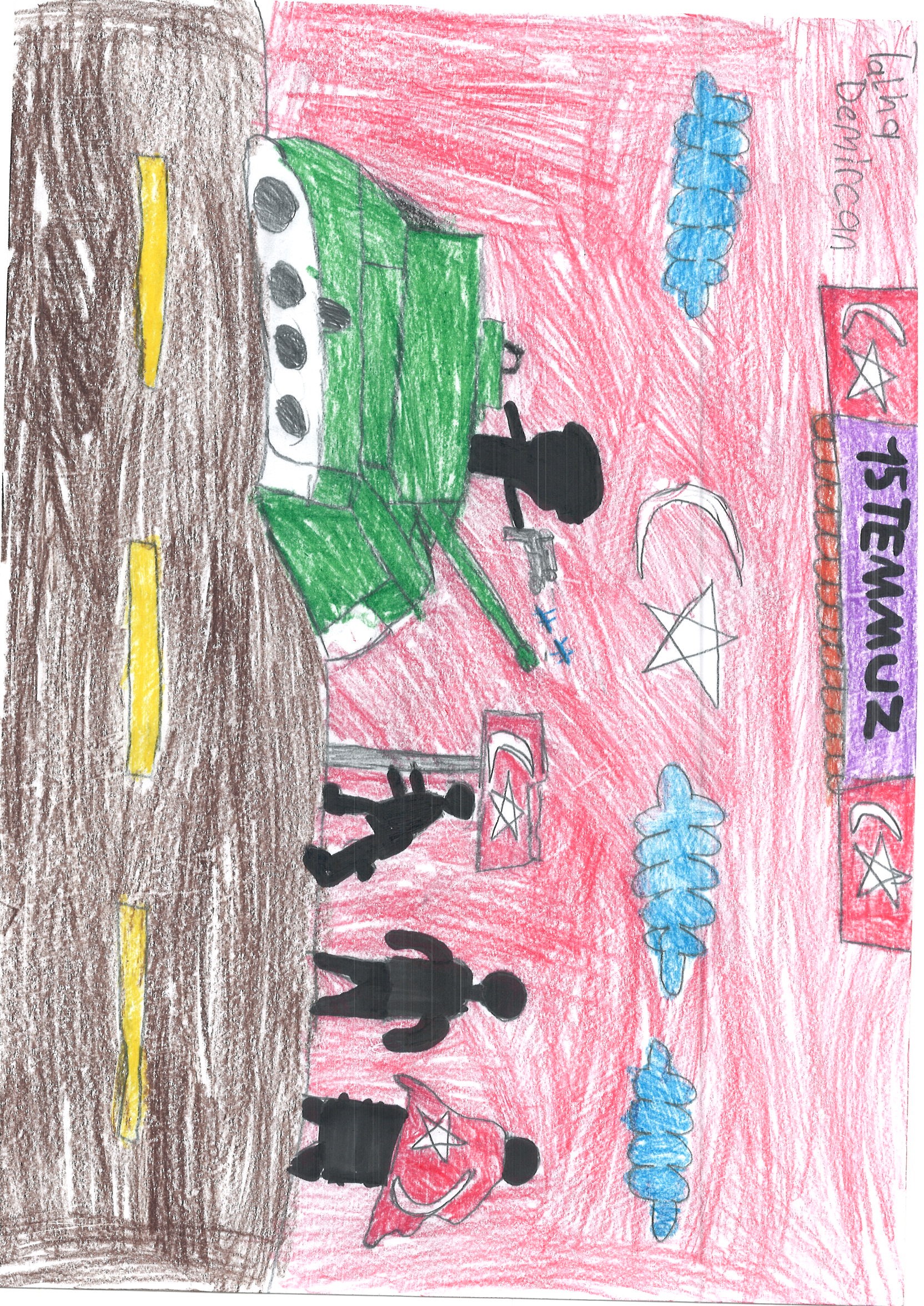 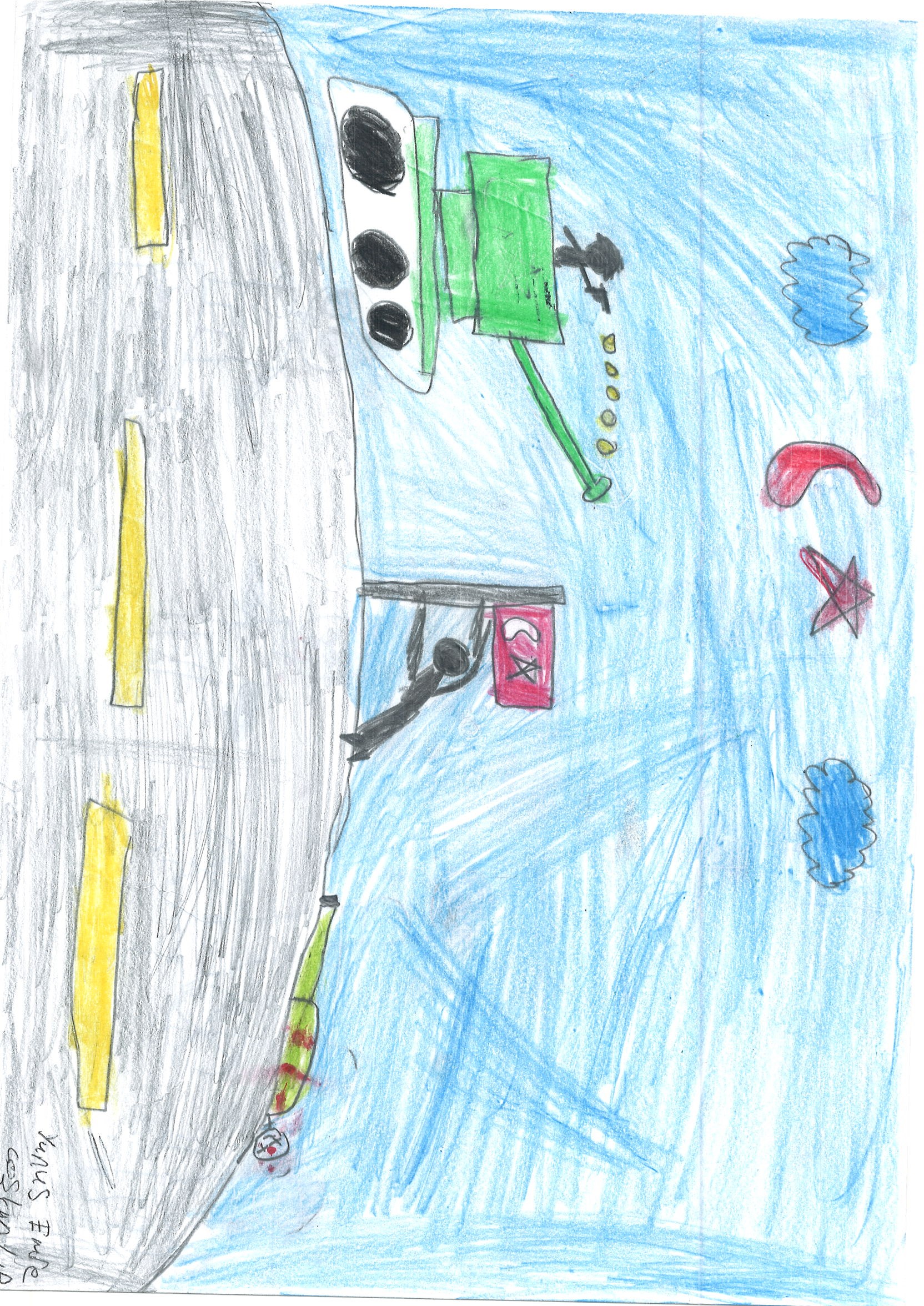 